Checkliste – fremgangsmåde ved faglig fordybelseVælg en borger, en arbejdsopgave, et kommunikationsemne og et eller flere fagmål fra et eller flere fag (obs brug vejledning, hvis du er i tvivl)Aftal i grupperne, hvordan I vil samarbejde (alle tager ansvar)Læs om borgerens livshistorie (kinabog) og læs andre informationer vedr. borgeren i dokumentationssystem Find ressourcer og belastningerFind de behov, som borgeren ikke kan opfylde selv (Maslows behovspyramide) Læs om servicelovsopgaven i bøgerneLæs om teorierne i bøgerne både ift. servicelovssopgave, fagmål ogkommunikationsemneSkriv noter om teorierne i din klassenotesbogSe læringsvideoer Del viden med hinanden Brug sygeplejeprocessen og/eller aktivitetsanalyse og/eller refleksionsskema (før-refleksion)Øv jer på jeres servicelovsopgaver i solhavenDiskuter hvordan I vil lave filmen og aftale hvem spiller hvem (vælg den bedste idé, også selv om, at det ikke er din egen)Lav en film, hvor I udfører opgavenKig på jeres film – hvad gik godt/mindre godtForbered vidensdeling, hvor I udvælger nogle teorier og metoder med udgangspunkt i jeres fagmål. Fordel lige mellem jer, så I har ca. lige så langtaletid. Lav en analyse af jeres film i forhold til de udvalgte teorier (hvor i filmen, kan man se jer anvende teorierne og hvordan) Øv jeres vidensdeling i gruppen og hjælpe hinanden Læg videoen på stream Afprøv på computer om videoen virker, så I er klar til vidensdelingKryds målene af i din logbogsmappeHusk at bruge vejledning. Vi forventer ikke, at I kan det hele på egen hånd fra starten. Det kommer  Vidensdeling – kriterier for gode fremlæggelserJeg har en tydelig plan og bruger denJeg kigger op Jeg bruger mit kropssprog bevidstJeg bruger et nuanceret sprog og begreberJeg forklarer med mine egne ord så det lyder naturligt Jeg præsenterer de vigtigste informationer vdr. borgeren som er relevant ift. arbejdsopgaven Jeg analyserer filmen ift. Teorierne, så jeg viser, at jeg kan anvende teorierneJeg taler højt og tydeligtJeg bruger en planche eller powerpoint til at støtte migJeg giver plads til de andre i gruppen og vi støtter hinanden 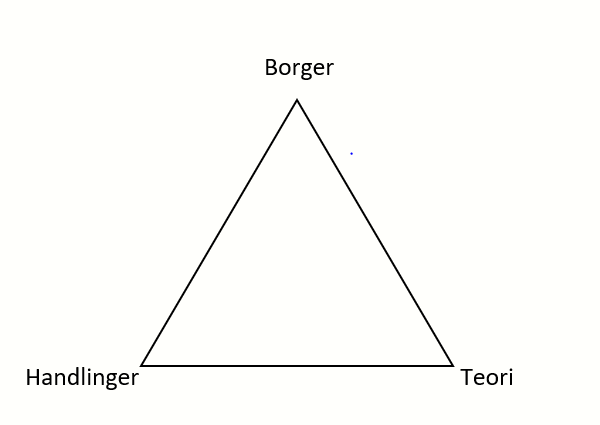 